Anmeldung eines Gastschülers / einer GastschülerinGastschüler(in):Name:			_________________________________________________________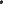 Vorname(n):		_________________________________________________________	Nationalität:		_________________________________________________________	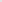 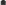 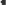 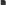 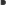 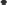 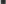 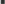 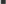 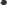 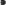 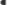 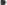 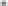 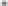 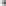 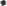 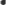 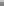 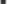 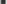 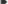 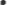 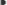 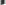 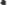 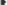 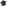 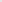 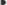 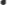 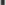 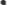 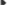 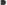 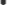 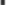 Geburtsdatum: 		________________   Geburtsort: _____________________________Konfession:		_________________________________________________________Name der Eltern:	_________________________________________________________Heimatadresse:		_________________________________________________________			_________________________________________________________E-Mail-Adresse:		_________________________________________________________Muttersprache:		_________________________________________________________	 	1. Fremdsprache:	____________________  2. Fremdsprache: _____________________ 	Eintrittsdatum:		_________________________________________________	 	 in Klassenstufe:		_______ oder in die Klasse des aufnehmenden Schülers:  __________	 Austrittsdatum:		_________________________________________________________	bisherige Schulart:	_________________________________________________________Informationen zur Gastfamilie:Name der Eltern:	_________________________________________________________	Name des Schülers: 	_________________________________________________________Straße: 			_________________________________________________________	PLZ / Ort:		_________________________________________________________E-Mail-Adresse:		_________________________________________________________Telefonnummer:	_________________________________________________________Radolfzell, den				Unterschrift der Gasteltern